Проект 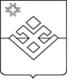 СОВЕТ ДЕПУТАТОВ МУНИПАЛЬНОГО ОБРАЗОВАНИЯ «МУНИЦИПАЛЬНЫЙ ОКРУГ МАЛОПУРГИНСКИЙ РАЙОН УДМУРТСКОЙ РЕСПУБЛИКИ»первого созываРЕШЕНИЕ______________________________________________________________________________________________________________________________________________________________________________________________________________________________________________________________________________________________________________________________________________________________________________________________________________________________________________________________________________________________________________________________________________________________________________________________________________________________________________________________________________________________________________________________________________________________________________________________________________________________________________________________________________________________________________________________________________________________________с. Малая ПургаОб утверждении сводного Перечня наказов избирателей депутатам Совета депутатов муниципального образования «Муниципальный округ Малопургинский район Удмуртской Республики»В соответствии с Федеральным законом от 06.10.2003 № 131-ФЗ «Об общих принципах организации местного самоуправления в Российской Федерации», Положением о наказах избирателей депутатам муниципального образования «Муниципальный округ Малопургинский район Удмуртской Республики», утвержденным решением Совета депутатов муниципального образования «Муниципальный округ Малопургинский район Удмуртской Республики» от 16.12.2021 № 5-4-75, руководствуясь Уставом муниципального образования «Муниципальный округ Малопургинский район Удмуртской Республики», Совет депутатов муниципального образования «Муниципальный округ Малопургинский район Удмуртской Республики» РЕШАЕТ: 1. Утвердить сводный Перечень наказов избирателей депутатам Совета депутатов муниципального образования «Муниципальный округ Малопургинский район Удмуртской Республики» на 2025 год.2. Направить Перечень наказов избирателей депутатам Совета депутатов муниципального образования «Муниципальный округ Малопургинский район Удмуртской Республики» на 2025 год Главе муниципального образования «Муниципальный округ Малопургинский район Удмуртской Республики»  для организации исполнения наказов.3. Опубликовать настоящее решение на официальном сайте муниципального образования «Муниципальный округ Малопургинский район Удмуртской Республики».Председатель  Совета депутатов                                               Л.Я. БикшинтееваУтверждено решением Совета депутатов муниципального образования «Муниципальный округ Малопургинский район Удмуртской Республики»от _______№__________Перечень наказов избирателей депутатам Совета депутатов муниципального образования «Муниципальный округ Малопургинский район Удмуртской Республики» на 2025 год№ п/пСодержание наказа (планируемые мероприятия)Предварительный объем финансирования (тыс.руб.)Механизмы и источники финансирования (инициативное бюджетирование, бюджет МО, со финансирование и пр.)1Приобретение материалы для освещения ул. Колхозная, д. Аксакшур150,0Бюджет муниципального образования2Приобретение щебня для отсыпки дороги по ул. Центральная в д. Средние Юри (ямочный ремонт)80,0Бюджет муниципального образования3Приобретение щебня для отсыпки дороги по ул. Садовая д. Капустино150,0Бюджет муниципального образования4Приобретение щебня для отсыпки дороги по ул. Молодежная с. Малая Пурга150,0Бюджет муниципального образования5Приобретение щебня для отсыпки дороги по ул. Набережная с. Яган150,0Бюджет муниципального образования6Установка группы учета электроэнергии в д. Итешево и в д. Быстрово130,0Бюджет муниципального образования7Устройство уличного освещения по части ул. Ударник с. Норья120,0Бюджет муниципального образования8Устройство уличного освещения по ул. Садовая д. Чекалкино270,0Бюджет муниципального образования